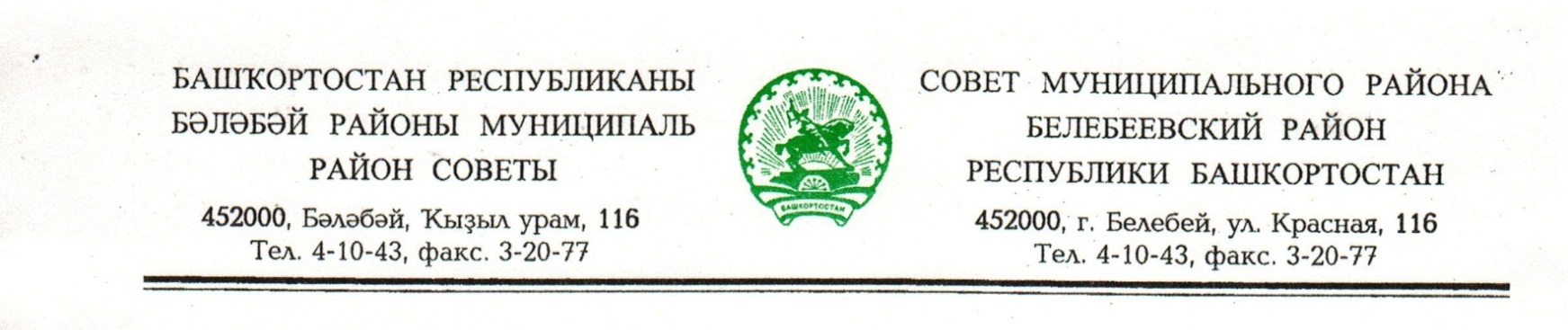 KАРАР                                                                       РЕШЕНИЕ«29» март 2019 й.                      № 493                        «29» марта 2019 г.О кандидатуре общественного помощникаУполномоченного по правам человекав Республике Башкортостан по муниципальному районуБелебеевский район Республики БашкортостанВ соответствии со статьей 24 Закона Республики Башкортостан от             03.07.2007 года № 450-з (ред. от 28.12.2017 г.) «Об уполномоченном по правам человека в Республике Башкортостан», Совет муниципального района Белебеевский район Республики Башкортостан РЕШИЛ:согласиться с предложением Администрации муниципального района Белебеевский район Республики Башкортостан о выдвижении кандидатуры Соколова Александра Владимировича – начальника юридического отдела Администрации муниципального района Белебеевский район Республики Башкортостан для назначения общественным помощником Уполномоченного по правам человека в Республике Башкортостан по муниципальному району Белебеевский район Республики Башкортостан.Председатель Совета 								         В.Н. Петров